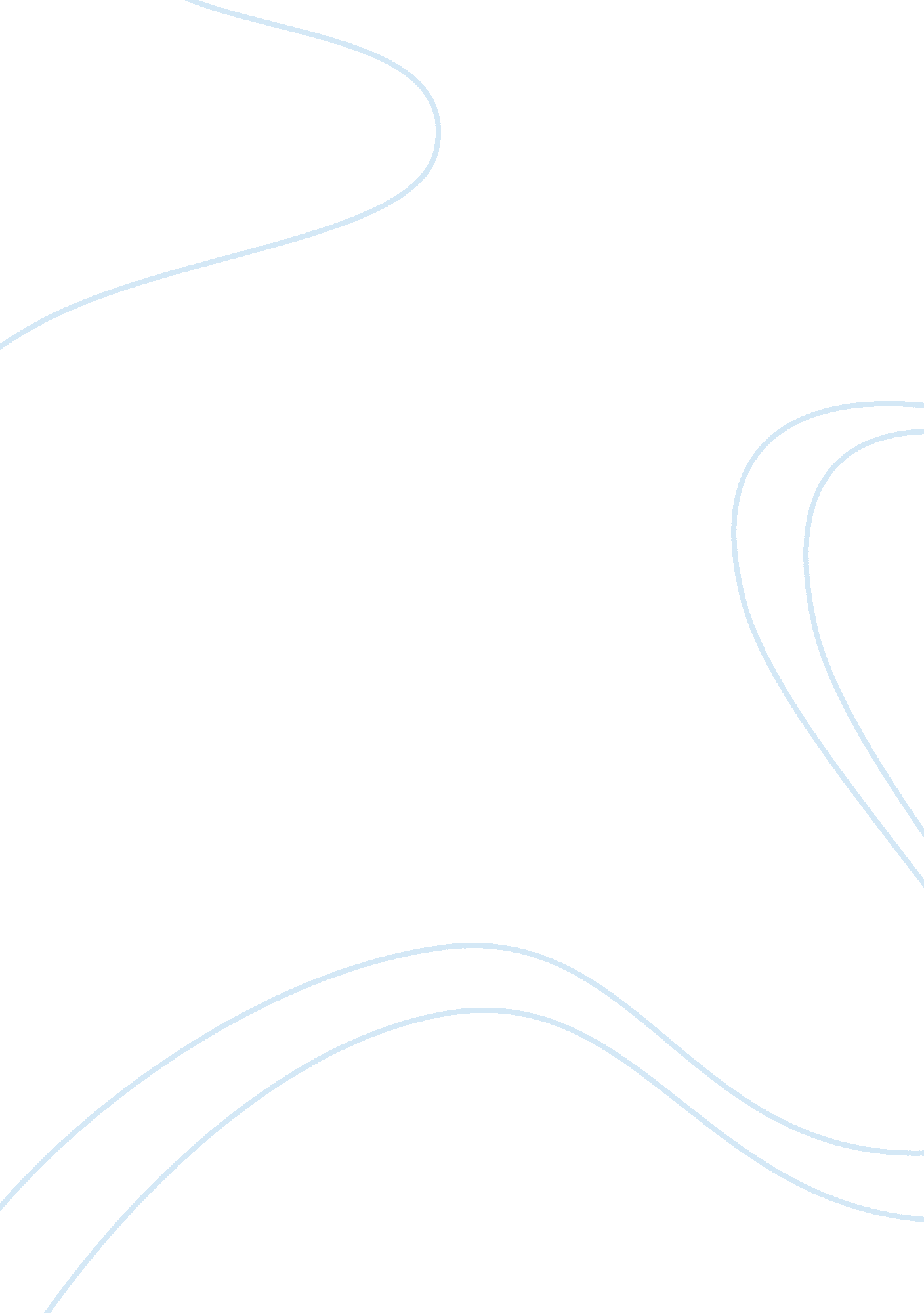 Should black men around the world be placedLaw, Justice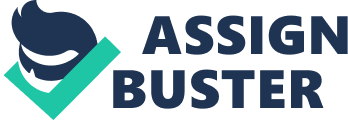 We have conceptualized the multiplex railway telegraph, which allowed messages to be sent from moving trains to railway stations. We have assisted in leading Thomas A. Edition's research team in the development of the electric light bulb. We constructed a device that allowed machines to be lubricated while they are in operations. We have been some of the most noble kings and queens in history (Michael, PI). We have survived slavery, mass genocides, civil wars, theorized and actual government plots. From slave cuffs to presidential cuffs, the strength and abilities presented by black individuals around he world is astounding. Despite all odd, statistics and stereo types here in the United States and around the globe African Americans continue to prove as a people, no matter the circumstance they have the ability to overcome any issue. Its Just a theory but, in order to protect the male African American populations should black men around the world be placed on the endangered species list? Although it is clear that African Americans have great success, as with anyculturethere are great failures. In the United States African American Males make up 13. 5 cities in 2007 where African Americans. Within the subset of African Americanviolence93. 1 percent of document deaths were males. Between the age ranges of 15 to 24, African American Men have been victims of violent crimes that include, robbery, self destructive acts, simple to aggravated assault, gang violence, andpolice brutality(AP, POP). Could these issues be connected to the root cause of the extinction of black men around the world? Some believe that African American men are on a self destructive path. While others think we are being killed in this notorious ricer of retrogression into slaver. What is an endangered species? A species population of organisms with the risk of becoming extinct of falling birth rates and growing death rates, or being threatened by the changing environmental or predation parameters. Only few Although at this time currently The International Union of Conservation of Nature (ICON) does not have any human subsets listed on the endangered species list, the concept of the JINN is to protect species from potentially becoming extinct without gaining public notice. Many factors are reviewed when accessing the conservation tutus of the list, Just because the numbers of remaining are high isn't Just a key indicator. The overall increase and decreases in population overtime, known threats and so forth. Internationally, over one hundred countries have agreed to create biodiversity action plans to protect threatened and endangered species (David, Pl 5). The endangered species list however does include a policy on species maintaining and captive breeding programs. This area of the program would need to be modified, captive breeding program does not apply to humans as they have free will. Arguments have been made that self destructive acts are the primary reason for the down fall of the African American community. At Finger High School located in Chicago, student Daring Albert a 16 year old black honor student was knocked to the grown by a blow to the head with a railroad tie. He was kicked, punched and stomped. His cries went unanswered, and by the time someone was able to help Daring it was to late, he died lying in the middle of the street. The background on Daring's story isn't very uncommon for this area of Chicago (Morocco, Pl). Daring alkyd into the middle of two rival black gains, in his attempt to help one of the victims he was mistaken to be part ofthe rivalgang. According to Derby Morocco who is also an African American, this is another tragedy where African Americancivil rightsleaders remained silent. Mr.. Morocco believes that if this story would have been a white gang attacking a black gang every self-appointed African American leader would be in front of some form of media preaching about some form of social injustice. Mr.. Morocco references the President Beam's statement about the police arresting Proof. Henry Louis Gates, Jar. In contacts to the President comments and setting up meetings between the professor and the arresting police office, no media coverage was giving to the malicious homicide in the brutal killing of this honor student (Morocco, PI). Mr.. Morocco is not saying that the president is reasonable for Daring's death, he states the fact the he is disappointed young man's killer. According to New York Times There are more black men in prison than college. Only 5% of black men are in college. 70 percent of black men have experienced long- term unemployment (AP, POP) The African-American males comprise over fifty-five percent of the nation's prison population, one out of every fourteen black men is incarcerated for an crime. Between the ages of 20 to 29, one out of every 4 black males is in prison, on parole, or on probation for an alcohol or drug-related crime (AP, POP). Over the last decade there were more than 1. 4 million sentenced inmates at the end of 2003, an estimated 403, 165 were Black men between ages 20 and 39. Compared with 12. 3 percent of young Latino men and 6. 7 percent of young white men, 76 percent of young black men are behind bars (AP, POP). . When compared to other races. What is the real issue of what's going on when it comes to black men in America? Is this a from of self-destruction? Although it is clear that black on black crimes exist, in the United States we have a long history of white on black crimes. November 25, 2006, Sean Bell was hot and killed on the morning after his bachelor party, and two of his friends where severely wounded. Mr.. Bell was holding his bachelor party at Club Koala in Jamaica section of Queens, New York. This night club was under investigated by seven undercover police detectives, as a result of accusations that the owners of the club had been steering prostitution (Baker, POP).. According to Report Karen Zaire of the New York Times, Gunman had an argument inside the club with a woman and threatened to get a gun. One of Bell's friends was though to have said " you, get my gun" as they left the scene. Fearing that a shooting might occur, one of the plain-clothed African American officer Scared Sonora followed the men to their vehicle while alerting his backup team, prompting the team to confront Bell and his companions before they could leave the scene. Sonora held out his badge, and identified himself as a police officer, and told the car to stop. However, Bell accelerated the vehicle and hit Sonora, then striking the unmarked police minivan. Scared Sonora believed he saw Gunman reaching for a gun while in the car, yelled " gun" to other police at the scene, and opened fire on the car. All officers and detectives at that point Joined him in shooting at the car, firing 50 bullets in a few seconds (Zaire, POP). On March 16, 2007, three of the five police officers involved in the shooting were grand Jury indictment. Officer Michael Oliver, who fired thirty one of the fifty shots ND Officer Scared Sonora, who fired the first shot, faced charges of manslaughter, reckless endangerment and assault, while Detective Marc Cooper faced charge of two counts of reckless endangerment. The three detectives pleaded not guilty at the arraignment hearing on March 19, 2007. Detectives Sonora and Oliver were released on bail and Detective Cooper on his own recognize. On April 25, 2008, all three of the police officers indicted were acquitted on all counts (Baker, Pl 7). On June 7, 1998, James Byrd Jar, accepted a ride from Shawn Allen Berry, Lawrence sat ride of his live. Instead of taking James home, the three men took James behind a convenience store, beating him unconscious, stripped him naked, chained him by the ankles to their pickup truck, and dragged him for three miles. Forensic evidence suggests that James attempted to keep his head up while being dragged behind the truck, an autopsy suggested James was alive during much of the dragging, and he only died after his right arm and head were severed after his body hit a culvert, although the men claimed that Bard's throat had been slashed before he was ragged (National News Briefs, 23). Finally the arguably the most infamous biomedical research study the United States. The Tuskegee syphilis experiment was the clinical trial study conducted between 1932 and 1972 in Tuskegee, Alabama, by the United States PublicHealthService. Investigators recruited 399 impoverished African-American men with syphilis for research related to the natural progression of the untreated disease. This experiment can be compared to mass genocides (Prater, 2007). On May 16, 1997, President Bill Clinton formally apologized and held a ceremony for the Tuskegee duty participants. In his speech, President Clinton Stated " What was done cannot be undone. But we can end the silence. We can stop turning our heads away. We can look at you in the eye and finally say on behalf of the American people, what the United States government did was shameful, and I am sorry'( Washington Post News Feed. PI) . As a people, African American are often the underdogs. Brought here by slave ships, then sold and beaten. Although there is the need for the United States to progress, we should not have to pass affirmative actions laws Just to be able to moment. Some might say we are living in the past, that this is self-distraction. 